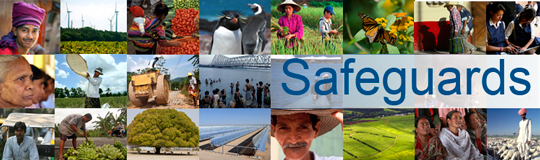 The World Bank Review and Update of the World Bank’s Environmental and Social Safeguard PoliciesConsultation Meeting with Non-Governmental Organizations – Participant ListDate: March 14, 2013Venue: Beijing, ChinaTotal Number of Participants: 7No.Participant NameOrganization Represented 1Yang FanChina Association of Ethnic Economy2Huang BangyanChina Association of Ethnic Economy3You LiangChina Disabled Persons' Federation4Guo LinaWWF China Program Office5Lei HongpengWorld Resources Institute, Beijing Office6Ren PengGlobal Environmental Institute7Cao SiruiGlobal Environmental Institute